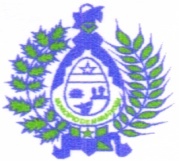 ESTADO DO PARÁCÂMARA MUNICIPAL DE MARAPANIMPALÁCIO NAGIB DE OLIVEIRA MAMEDERua Benjamim Constant, s/nº - CEP. 68.760-000 – CNPJ nº. 04.554.119/0001-67 – Fone (01)37231414ATA DA SESSÃO ORDINÁRIA DA CÂMARA MUNICIPAL DE MARAPANIM, REALIZADA NO DIA 04 DE SETEMBRO DE 2015.Presidente: MARIA INÊS MONTEIRO DA ROSA1º Secretário: PAULO ROBERTO MERABET2º Secretário: PAULO SÉRGIO NEVES DE MELOAos quatro dias do mês de setembro do ano de dois mil e quinze, às nove horas no Plenário Ariosvaldo Costa Alves, Palácio Nagib de Oliveira Mamede, nesta cidade de Marapanim, Estado do Pará, República Federativa do Brasil, reuniu-se a Câmara Municipal de Marapanim. Feita a chamada, a Presidente da Câmara declara aberta a Sessão, e solicita que o 1º Secretário faça a chamada dos Vereadores presentes, após esta verificou- se os seguintes:Adriano Gama, Alzelina Carvalho, Edinilson Chaves, Francisco de Assis, Geraldo Trindade, Paulo Merabet, Paulo Melo, Terezinha Fernandez e Maria Inêz Rosa. Feita a chamada, constata- se e justifica-se a ausência dos Vereadores Cleuson Torres e José de Moraes, e verifica- se que há “quorum”.   Declarando aberta, deu por iniciada a Sessão Ordinária da Câmara Municipal. A Presidente pede ao 1º Secretário que leia os expedientes: Comunicado CM170772/2015, CM176609/2015, CM 181963/2015, Fundo Nacional de Desenvolvimento da Educação FNDE.Of. 177/2015 - GABIN/PMM. Solicitando Copias das atas das duas ultimas sessões dos dias 14 e 28 de agosto de 2015. Comunicado CM170772/2015, CM176609/2015, CM 181963/2015, Fundo Nacional de Desenvolvimento da educação FNDE.Of.330/2015 – MP/PJM, solicitando manifestação sobre o não pagamento do TFD.Moção nº 306/2015, - Dep. Estadual Dr. Wanderlan.coloca em pauta a votação ORDEM DO DIA- Requerimento nº 049, 056, 057/2015 – VER. Paulo Merabet.- Denuncia do cidadão Luiz Claudio Costa de Souza, com pedido de Instauração de Processo Administrativo de Cassação através de Comissão Processante e pedido de afastamento Preventivo e Cautelar, contra a Prefeita Municipal Elza Edilene Rebelo de Moraes, na forma do Decreto Lei 201/67. c/c Art. 74 da Lei Orgânica Municipal. Após a leitura do pedido de denúncia, a presidente inicia a votação da aceitação da denúncia. Aprovada por unanimidade de nove votos a aceitação.Após inicia- se a votação de afastamento, por 90 (noventa) dias. Aprovada por unanimidade de nove votos o afastamento.Formada a Comissão Processante de Cassação de Mandato da denúncia do senhor Luiz Cláudio Costa de Souza.Edinilson de Oliveira Chaves (Presidente)Paulo Roberto MerabetJosé Geraldo Modesto Trindade- Denuncia do cidadão Manoel Evandro Modesto Ribeiro, contra a senhora Elza Edilene Rebelo de Moraes, prefeita do município de Marapanim, pela pratica de ato de Improbidade administrativa e infrações político- administrativas.Após a leitura do pedido de denúncia, a presidente inicia a votação da aceitação da denúncia. Aprovada por unanimidade de nove votos a aceitação.Após inicia- se a votação de afastamento, por 90 (noventa) dias. Aprovada por unanimidade de nove votos o afastamento.Formada a Comissão Processante de Cassação de Mandato da denúncia do senhor Luiz Cláudio Costa de Souza.Maria Alzelina Monteiro de Carvalho (Presidente)Edinilson de Oliveira ChavesPaulo Sérgio Neves de MeloRegistra- se para os devidos fins de direito que a Vereadora Terezinha Fernandez, solicitou sua exclusão no sorteio das comissões.Com cordiais saudações, a Presidente deu por encerrada a Sessão.Plenário Ariosvaldo Costa Alves, 04 de setembro de 2015.Presidente:____________________ 1º Secretário:__________________ 2º Secretário:__________________